Общие требования к содержанию, стилю и объему статьиПринимаются только ранее не опубликованные материалы.Статья должна быть оригинальной и авторской.Статья должна быть написана в научном стиле.Рекомендуемый объем материалов для научной статьи– от 7000 знаков (включая пробелы) до 40 000 знаков (включая пробелы), без учета списка литературы и сопроводительной информации. Если Ваша статья больше, рекомендуется разбить ее на несколько статей. – под научной статьей понимается исследование, которое предполагает получение нового знания.Рекомендуемый объем материалов для обзора– объем от 6000 до 40000 знаков (включая пробелами). – во введении автор должен обосновать необходимость обзора, актуальность исследуемой темы, показать, что ранее не было аналогичного обзора, а если был, то устарел. – в остальном аналогично требованиям к научной статье.Форматирование:– в редакторе Microsoft Office Word– шрифт “Times New Roman”– основной текст – кегль 14– интервал 1,5– верхнее и нижнее поля –2,5 см; левое поле –3 см, правое поле –1,5 см– отступ (абзац) –1,25 см.– выравнивание по ширине.Структура статьи:– фамилия и инициалы автора (жирным шрифтом, по центру). Если несколько авторов, указывать следующим образом: Зимовец И.А.1, Филатов Д.О.2;– сведения об авторе (ORCID; место работы /учебы полностью в Именительном падеже, город, страна). Если несколько авторов, указывать следующим образом: 1ORCID: 0000-0002-1825-0097, Аспирант; 2ORCID: 0000-0002-1825-0023, кандидат физико-математических наук, доцент, Уральский федеральный университет; Екатеринбург, Россия– название статьи (заглавными буквами, жирным шрифтом, по центру);– аннотация (описание целей и задач проведенного исследования, а также возможности его практического применения). Объем аннотации должен составлять не менее 500 и не более 2500 знаков с пробелами;– ключевые слова (3-5 слов) на русском;– основной текст статьи;– список литературы (материал должен быть снабжен как минимум 10 источниками).Список литературы оформляется по ГОСТу 7.1-2003.Если список литературы содержит источники на русском языке (другом языке, кроме английского), необходимо оформить 2 списка литературы.1й – содержит источники на языке оригинала. Оформляется под заголовком “Список литературы / References”.2й – содержит перевод источников на английский язык. Частично выполняется транслитерацией. Транслитерацию можно выполнить здесь. Оформляется под заголовком “Список литературы на английском языке / References in English”.Если источники только на английском (другом языке, который пишется латиницей), то оформляется только 1 список литературы. Под заголовком “Список литературы / References”.Так как в западной системе послевузовского образования отсутствуют понятия кандидата и доктора наук, пожалуйста указывайте Ваше звание в сопроводительной информации на английском языке согласно следующим примерам:Доктор/Кандидат архитектуры – PhD in ArchitectureДоктор/Кандидат биологических наук – PhD in BiologyДоктор/Кандидат ветеринарных наук – PhD in Veterinary Medicine and ScienceДоктор/Кандидат военных наук – PhD in Military ScienceДоктор/Кандидат географических наук – PhD in GeographyДоктор/Кандидат геолого-минералогических наук – PhD in Geology and MineralogyДоктор/Кандидат искусствоведения – PhD in ArtsДоктор/Кандидат исторических наук – PhD in HistoryДоктор/Кандидат культурологии – PhD in Culture StudiesДоктор/Кандидат медицинских наук – MDДоктор/Кандидат педагогических наук – PhD in PedagogyДоктор/Кандидат политических наук – PhD in Political ScienceДоктор/Кандидат психологических наук – PhD in PsychologyДоктор/Кандидат сельскохозяйственных наук – PhD in AgricultureДоктор/Кандидат социологических наук – PhD in SociologyДоктор/Кандидат технических наук – PhD in EngineeringДоктор/Кандидат фармацевтических наук – PhD in PharmaceuticsДоктор/Кандидат физико-математических наук – PhD in Physics and MathematicsДоктор/Кандидат филологических наук – PhD in PhilologyДоктор/Кандидат философских наук – PhD in PhilosophyДоктор/Кандидат химических наук – PhD in ChemistryДоктор/Кандидат экономических наук – PhD in EconomicsДоктор/Кандидат юридических наук – PhD in JurisprudenceДоцент – Associate professorАспирант/Соискатель – Postgraduate studentПрофессор – ProfessorГрафические материалы (таблицы и рисунки) должны быть информативными и высокого качества. Графические материалы печатаются цветными.Пример оформления таблицыТаблица 1 – Влияние разведений водных вытяжек из проб отхода на уровень флуоресценции водорослей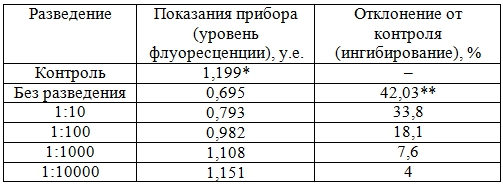 Примечание: * – среднее по трем повторностям за 72 часа инкубации; ** – по отношению к контролюТаблица обязательно должна иметь название или описание.Таблица должна быть связана с текстом и упомянута в нем (см. таблицу 1 и т.д.).Нумерация таблиц в тексте должна быть сквозной (Таблица 1, Таблица 2 и т.д.).Текст в ячейках таблицы должен быть оформлен единообразно (одинаковый шрифт, кегль, выравнивание текста).Если у таблицы есть примечание, то оно указывается сразу же под таблицей курсивным начертанием, выравнивание – по ширине.Должны быть указаны единицы исчисления данных.Пример оформления рисунка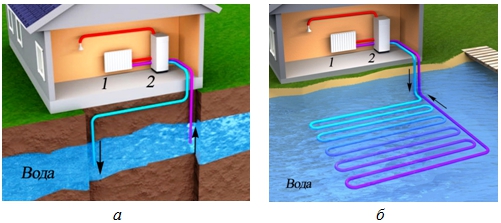 Рис. 1 – Водяной тепловой насос открытого (а) и закрытого (б) типов:1 – отопительный прибор; 2 – тепловой насосПримечание: масштаб 1 к 200Рисунок обязательно должен иметь название или описание.Нумерация рисунков в тексте должна быть сквозной (Рисунок. 1, Рисунок. 2 и т.д.).Рисунки должны быть связаны с текстом и упомянуты в нем (см. рисунок. 1 и т.д.).Все рисунки, содержащиеся в статье, должны быть высокого качества.Рисунки должны быть информативными.К рисункам относятся все иллюстрации (в том числе: схемы, фотографии, диаграммы, графики и т.д.).Если рисунок состоит из нескольких частей и имеет общую подпись, то отдельные части обозначаются русскими строчными буквами (а, б, в и т.д.)Номера отдельных деталей рисунка обозначаются арабскими цифрами (1, 2, 3 и т.д.).Все графические материалы печатаются цветными.Ссылки внутри статьиВ тексте оформляются внутритекстовые ссылки, подстрочные не допускаются.Внутритекстовые ссылкиЕсли ссылку приводят на конкретный фрагмент текста, то в отсылке указывают порядковый номер источника в списке литературы и страниц, на которых помещен объект ссылки.Пример: «Л.В. Алексеев книге «Маркетинговый анализ» [8, С. 25] подчеркивает…»Пример: «Л.В. Алексеев книге «Маркетинговый анализ» [8, С. 25-29] подчеркивает…»Если ссылка на электронные ресурс, где нет номеров страниц, то указывается только порядковый номер источника в списке литературы.Пример: «По данным ЦБ РФ [5]…»Если ссылку необходимо сделать сразу на несколько источников, они указываются подряд друг за другом в квадратных скобках.Пример: «… космической и других отраслях промышленности [1], [2, С. 113].»Пример для англоязычного источника в русскоязычной статье: «… космической и других отраслях промышленности [2, С. 113].»Пример для англоязычной статьи: «… on the available cognitive mechanisms [5, P. 206].»